Le séminaire de l’axe TEPS (Travail, Emploi, Politiques Sociales) du 2L2S a vocation à interroger les transformations du travail, de l’emploi, du salaire et des politiques sociales au sens large par l’étude des mutations des organisations et régimes de mobilisation du travail et par l’analyse des politiques sociales et d’emploi.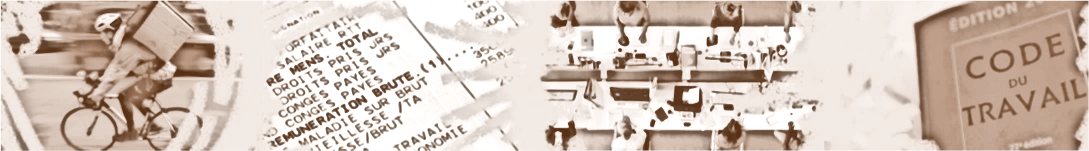 Il s’agit de voir comment le travail est institué dans sa dimension de travail concret comme dans sa dimension de travail abstrait. Travail concret lorsqu’il s’agit de voir les modalités d’organisation et de mobilisation du travail (formes de gouvernement des organisations, outils et dispositifs de gestion, formes de régulation, éthiques de mise en œuvre, etc.). Travail abstrait  lorsqu’il s’agit de voir la manière dont les politiques sociales et d’emploi, et les acteurs publics et privés impliqués à des échelles territoriales diverses, transforment les formes de reconnaissance du travail en emploi ou hors de l’emploi, tant du point de vue de sa valorisation économique que des modalités ou justifications des formes de cette (dé)valorisation (qualification, employabilité, insertion, intégration, économie sociale et solidaire, etc.).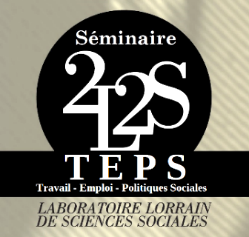 Sophie MathieuDoctorante en sociologie au 2L2SLundi 21 septembre 20209h30-11h30Les travailleurs sociaux qui interviennent auprès des demandeurs d'asile : modalités d'action et de (re)définition du travailMarie-Virginie LéonDoctorante en sociologie au 2L2SLundi 19 octobre 20209h30-11h30L’universitaire, le gestionnaire, le politique : la fusion d’universités françaises, nouveaux cadres professionnels et managériauxRachid Belkacem et Christophe NosbonneEnseignants-chercheurs en économie et sociologie au 2L2SLundi 16 novembre 20209h30-11h30Les pratiques de détachement des travailleurs dans la Grande Région Sarre Lorraine Luxembourg et WallonieHelena HirataDirectrice de recherche émérite en sociologie au Cresppa-GTMLundi 7 décembre 202010h-12hLe travail de reproductionRachid Belkacem et Christophe NosbonneEnseignants-chercheurs en économie et sociologie au 2L2SLundi 19 avril 20219h30-11h30Les pratiques de détachement des travailleurs dans la Grande Région Sarre Lorraine Luxembourg et WallonieMelaine CerveraEnseignant-chercheur en sociologie au 2L2SLundi 17 mai 20219h30-11h30Analyse des marges en protection de l'enfance : le cas des lieux de vie et d'accueil